Даже те, кто ни разу не был в Москве, без труда узнают бронзовую скульптуру на гранитном постаменте, стоящую перед Собором Василия Блаженного на Красной площади. Это памятник Минину и Пожарскому. Он посвящен нижегородцам Кузьме Миничу Минину и Дмитрию Михайловичу Пожарскому и возглавленному ими народному ополчению, победившему польских интервентов в 1612 году, в период смутного времени на Руси.Памятник Минину и Пожарскому - самый первый в Москве! Однако, изначально его планировали установить в Нижнем Новгороде - в городе, где было собрано ополчение, "на том самом месте, где Минин представил народу все имущество своё и воспламенил тем соревнование своих сограждан", а установку приурочить к 200-летию памятных событий. Сбор средств начали в 1803 году, а работу поручили Ивану Мартосу, который в 1808 году выиграл конкурс лучший проект памятника. Более с 1804 по 1815 г. трудился скульптор над созданием памятника (начавшаяся Отечественная война 1812 года повлияла на многие сферы жизни и значительно замедлила ход работы). Интерес к созданию памятника был и так велик, но после Отечественной войны, на волне подъема патриотизма, он вырос еще больше! Итак, в 1815 году Мартос завершил большую модель и выставил работу для публичного обозрения. Скульптор изобразил момент, когда Кузьма Минин, указывая рукой на Москву, вручает князю Пожарскому старинный меч и призывает его встать во главе русского войска. Опираясь на щит, раненый воевода приподнимается со своего ложа, что символизирует пробуждение народного самосознания в трудный для Отечества час. Установить памятник решили в Москве, на Красной площади.Памятник был отлит в Санкт-Петербурге. Он отправился в Москву водным путём и специально был завезен в Нижний Новгород в знак уважения и благодарности нижегородцам за проявленный героизм в Смутное время и за участие в создании памятника.И вот в 1818 году состоялось торжественное открытие памятника, установленного в середине Красной площади, напротив входа в Верхние торговые ряды. Празднование сопровождалось парадом. На постаменте памятника нанесена надпись: "Князю Пожарскому и гражданину Минину благодарная Россия. 1818 год". В 1930 году было решено переместить скульптуру так, чтобы она не мешала проведению парадов. С этого времени по настоящий день памятник Минину и Пожарскому находится у Собора Василия Блаженного.4 ноября 2005 в Нижнем Новгороде открыт памятник Минину и Пожарскому работы Зураба Церетели - несколько уменьшенная копия московского памятника. Он установлен под стенами Нижегородского кремля, около церкви Рождества Иоанна Предтечи. По заключению историков и экспертов, в 1611 году Кузьма Минин именно с паперти этой церкви призывал нижегородцев собрать и экипировать народное ополчение на защиту Москвы от поляков. Это же место изображено и на картине К. Маковского "Воззвание Минина".После смерти царя Ивана Грозного московский трон зашатался. Три сына у царя было. Старший умер, средний, хилый да слабый, недолго процарствовал. Что сталось с младшим, Дмитрием, - неизвестно. То ли из-за болезни умер, то ли из-за несчастного случая. А в народе слух ходил: конечно, убили царское дитя! И убийца тот, кто стал царём вместо Дмитрия: Годунов Борис Фёдорович!Борис Годунов много хорошего для страны сделал, еще больше задумал. Но народ так и не простил ему смерти царевича Дмитрия. А тут ещё неурожай, голод. Кто виноват? Конечно, царь-убийца: это Бог его наказывает!И началось в Русском государстве страшное время, которое назвали Смутой.Неожиданно в Литве объявился беглый монах Григорий Отрепьев и назвал себя царевичем Дмитрием, чудесным образом спасшимся! Польский король его признал и дал войско - отвоевать "отцовский" престол. Борис Годунов не успел навести порядок в стране: умер. Сердце подвело. Или совесть замучила?.. Не дожидаясь подхода польского войска, расправились бояре с детьми Бориса Годунова: сына Фёдора убили, а дочь Ксению заточили в монастырь. В Москве воцарился Самозванец.Этот Самозванец - он остался в истории Лжедмитрием I - государем оказался неплохим. Полякам и боярам мешал разорять Русь. Поэтому они его и убили, заменив на другого - ничтожного, который тоже назвал себя царевичем Дмитрием. А потом надумал посадить на московский трон польского королевича Владислава. Отправили послов к польскому королю Сигизмунду. А тот заявил: "Сам в Москве на трон сяду. Станет Русь частью Польского королевства!" Тогда и наступил конец терпению народа.Рязанец Прокопий Ляпунов собрал ополчение и двинулся на Москву. Испугались поляки и бояре-предатели, составили грамоту с приказом распустить ополчение. И пошли к патриарху Гермогену: "Ты в русской церкви самый главный. Тебя народ послушает. Подпиши грамоту!" Отказался патриарх и призвал русский народ выступать против захватчиков. Ополчение Ляпунова было невелико и не могло взять Москву. Но призыв патриарха облетел все русские города. Услышали его и в Нижнем Новгороде. Тамошний купец Козьма Минин первым отдал на ополчение всё своё богатство.Собрали жители Нижнего большое войско. Во главе его стал князь Дмитрий Пожарский. Двинулось ополчение к Москве и в пути росло не по дням, а по часам. Люди стекались отовсюду. А в Москве поляки снова потребовали от патриарха: "Прикажи ополчению, пусть разойдется!" - "Да будет над ними милость Божья и наше благословление! - ответил Гермоген. - Изменники же да будут прокляты и в этом веке, и в будущем".Подготовила старший  воспитатель МБДОУ №12Ольга Кирилловна Строжкова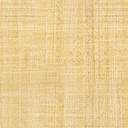 